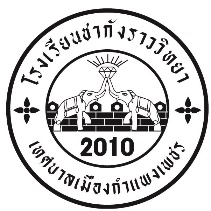 แบบประเมินประสิทธิภาพการจัดการเรียนรู้ด้วยการสังเกตการสอนวันที่.......................................เดือน..............................................พ.ศ. ............................เวลา.....................................................ชื่อผู้สอน...................................................................................นามสกุล......................................................................................กลุ่มสาระการเรียนรู้.....................................................................วิชา..........................................................................................คำชี้แจง	ให้ผู้สังเกตการสอนทำเครื่องหมาย ลงในช่องเพื่อเป็นการระบุความคิดเห็น พร้อมทั้งให้ข้อเสนอแนะเพิ่มเติมในกรอบที่กำหนดให้พิจารณาและให้คะแนนตามเกณฑ์ ดังนี้	๕  คะแนน	หมายถึง	มีความเหมาะสม/ถูกต้อง/คุ้มค่า/เกิดประโยชน์ในระดับ  มากที่สุด	๔  คะแนน	หมายถึง	มีความเหมาะสม/ถูกต้อง/คุ้มค่า/เกิดประโยชน์ในระดับ  มาก	๓  คะแนน	หมายถึง	มีความเหมาะสม/ถูกต้อง/คุ้มค่า/เกิดประโยชน์ในระดับ  ปานกลาง	๒  คะแนน	หมายถึง	มีความเหมาะสม/ถูกต้อง/คุ้มค่า/เกิดประโยชน์ในระดับ  น้อย๑  คะแนน	หมายถึง	มีความเหมาะสม/ถูกต้อง/คุ้มค่า/เกิดประโยชน์ในระดับ  น้อยที่สุดสรุปผลการประเมิน	(     ) 	คะแนน	  26 – 42	ระดับคุณภาพ	ต้องปรับปรุง			(     ) 	คะแนน	  43 – 64	ระดับคุณภาพ	พอใช้			(     ) 	คะแนน	  ๖๕ – ๘๖	ระดับคุณภาพ	ปานกลาง			(     ) 	คะแนน	  ๘๗ – ๑๐๘	ระดับคุณภาพ	ดี			(     ) 	คะแนน	๑๐๙ – ๑๓๐	ระดับคุณภาพ	ดีมากรายการรายการรายการระดับการพิจารณาระดับการพิจารณาระดับการพิจารณาระดับการพิจารณาระดับการพิจารณารายการรายการรายการ543211การเตรียมความพร้อมก่อนสอนการเตรียมความพร้อมก่อนสอน1.1จัดทำแผนการจัดการเรียนรู้มีองค์ประกอบถูกต้องครบถ้วน1.2จัดสื่ออุปกรณ์การสอนครบถ้วน สอดคล้องกับกิจกรรมการเรียนการสอน1.3จัดทำแบบประเมินผลการเรียนรู้ไว้สอดคล้องกับตัวชี้วัด/ผลการเรียนรู้๑.๔มีการเชื่อมโยงประสบการณ์เดิมของผู้เรียนกับความรู้ใหม่๒การจัดกิจกรรมการเรียนรู้การจัดกิจกรรมการเรียนรู้๒.๑จัดกิจกรรมสอดคล้องกับตัวชี้วัด/ผลการเรียนรู้๒.๒จัดกิจกรรมตามขั้นตอนที่กำหนดให้ไว้ในแผนการจัดการเรียนรู้๒.๓เปิดโอกาสให้นักเรียนมีส่วนร่วมในกิจกรรมอย่างทั่วถึง๒.๔จัดกิจกรรมให้นักเรียนฝึกปฏิบัติจนเกิดทักษะต่าง ๆ๒.๕ใช้เทคนิคการตั้งคำถาม นักเรียนมีส่วนร่วมแสดงความคิดเห็น๒.๖เลือกใช้เทคนิคการสอนที่ตอบสนองกับความต้องการของนักเรียน๒.๗จัดกิจกรรมส่งเสริมนักเรียนที่เป็นกลุ่มเก่ง๒.๘เลือกใช้กิจกรรมซ่อมเสริมให้นักเรียนที่เป็นกลุ่มอ่อนเพื่อให้ทันเพื่อน๒.๙ใช้การเสริมแรงตลอดกิจกรรมการเรียนรู้๒.๑๐ตรวจสอบความเข้าใจของนักเรียนระหว่างเรียนอย่างต่อเนื่อง๓การใช้สื่อเทคโนโลยีการใช้สื่อเทคโนโลยี๓.๑สื่อเทคโนโลยีสอดคล้องกับกิจกรรมการเรียนรู้๓.๒สื่อเร้าใจและกระตุ้นความสนใจในการเรียนรู้๓.๓ครูใช้สื่อการสอนเหมาะสมถูกต้อง คุ้มค่า๔การจัดบรรยากาศและการบริหารชั้นเรียนการจัดบรรยากาศและการบริหารชั้นเรียน๔.๑จัดบรรยากาศให้เอื้อต่อการเรียนการสอน๔.๒กระตุ้นให้เกิดความสนใจในการเรียนรู้ผ่านสื่อเทคโนโลยีสารสนเทศ๔.๓ครูให้คำแนะนำและแก้ไขปัญหาแก่ผู้เรียน๔.๔ใช้เทคนิคหลากหลายในการควบคุมชั้นเรียน๕การประเมินผลการประเมินผล๕.๑ประเมินศักยภาพนักเรียนก่อนเรียน๕.๒ประเมินศักยภาพของผู้เรียนระหว่างเรียน๕.๓ประเมินศักยภาพนักเรียนหลังเรียน๕.๔ใช้เทคนิคการประเมินผลตามสภาพจริง๕.๕ผลการเรียนทำให้นักเรียนเกิดการเรียนรู้ ทักษะ และคุณลักษณะอันพึงประสงค์รวมคะแนนรวมคะแนนรวมคะแนนรวมทั้งหมดรวมทั้งหมดรวมทั้งหมดลงชื่อ..................................................กรรมการลงชื่อ..................................................กรรมการ     (...................................................)     (...................................................)                                    ลงชื่อ..................................................)ประธานกรรมการ                                    ลงชื่อ..................................................)ประธานกรรมการ                                    ลงชื่อ..................................................)ประธานกรรมการ                                        (.....................................................)                                        (.....................................................)                                        (.....................................................)